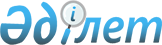 Іле ауданының 2010 жылға арналған аудандық бюджеті туралыАлматы облысы Іле аудандық мәслихатының 2009 жылғы 23 желтоқсандағы № 28-99 шешімі. Алматы облысы Іле ауданының Әділет басқармасында 2009 жылғы 30 желтоқсанда № 2-10-104 тіркелді

      Қазақстан Республикасы Бюджеттік кодексінің 8–бабына, Қазақстан Республикасының «Қазақстан Республикасындағы жергілікті мемлекеттік басқару туралы» Заңының 6-бабы 1-тармағының 1–тармақшасына және Алматы облыстық мәслихаттың 2009 жылдың 9 желтоқсандағы № 26-162 «Алматы облысының 2010 жылға арналған облыстық бюджет туралы» шешіміне сәйкес, Іле аудандық мәслихаты ШЕШІМ ҚАБЫЛДАДЫ:



      1. 2010 жылға арналған аудандық бюджет тиісінше 1,2,3 қосымшаға сәйкес төмендегі көлемдерде бекітілсін:

      1) Кірістер – 24446682 мың теңге,

      соның ішінде:

      салықтық түсімдер бойынша – 17 151 367 мың теңге;

      салықтық емес түсімдер бойынша – 63 800 мың теңге;

      негізгі капиталды сатудан түсетін түсімдер бойынша – 51 215 мың теңге;

      трансферттердің түсімдері бойынша – 6671857 мың теңге,

      соның ішінде:

      Дамытуға арналған нысаналы трансферттер - 14910 мың теңге;

      Білім беру объектілерін дамытуға нысаналы трансферттер;

      инженерлік-коммуникациялық жүйенің құрылысын дамытуға нысаналы трансферттер – 7970571 мың теңге;

      сумен қамтамасыз ету объектілерін дамытуға нысаналы трансферттер - 37378 мың теңге;

      білім беру жүйесін ақпараттандыруға ағымдағы нысаналы трансферттер – 16530 мың теңге;

      тұрғын үй көмегін беруге ағымдағы нысаналы трансферттер – 19836 мың теңге;

      жергілікті өкілетті органдардың шешімі бойынша азаматтардың жекелеген топтарына әлеуметтік көмек - 1600 мың теңге;

      жылжымайтын мүлікті бағалауға ағымдағы нысаналы трансферттер - 2043 мың теңге;

      мектептерді ұстауға ағымдағы трансферттер - 1457452 мың теңге;

      елді мекендерді абаттандыруға және көгалдандыруға Жол картасы бойынша 63480 мың теңге;

      тұрғын үй коммуналдық шаруашылық объектілерін қалпына келтіруге Жол картасы нысаналы трансферттер - 152315 мың теңге;

      жолдардың жөндеуіне арналған Жол картасы бойынша ағымдағы нысаналы трансферттер - 45893 мың теңге;

      ветеринария органдарының бөлімшелерін ұстауға нысаналы трансферттер - 11227 мың теңге;

      лингофондық және мультимедиалық кабинеттерді жасауға ағымдағы нысаналы трансферттер – 16623 мың теңге;

      физика, химия, биология кабинеттерін оқулық құралдармен жабдықтауға нысаналы трансферттер – 16388 мың теңге;

      «Өзін өзі» тану пәні бойынша оқу материалдарымен қамтамасыз етуге нысаналы трансферттер - 16100 мың теңге;

      Жаңадан іске қосылатын білім беру объектілерін ұстауға нысаналы трансферттер - 151587 мың теңге;

      мемлекеттік атаулы әлеуметтік көмек ағымдағы нысаналы трансферттер – 1500 мың теңге;

      18 жасқа дейінгі балаларға мемлекеттік жәрдемақылар ағымдағы нысаналы трансферттер – 5900 мың теңге;

      ауылдық елді мекендердегі әлеуметтік сала мамандарын әлеуметтік қолдау шараларын іске асыруға арналған нысаналы трансферттер - 6771 мың теңге;

      эпизоотияға қарсы іс шаралар жүргізуге арналған нысаналы трансферттер - 42969 мың теңге;

      әлеуметтік жұмыс орындарын ашуға нысаналы трансферттер - 30600 мың теңге;

      жастар тәжірибесіне ағымдағы нысаналы трансферттер - 24000 мың теңге;

      Ұлы Жеңістің 65 жылдығын мерекелеуге байланысты біржолғы төлемдерді беруге нысаналы трансферттер - 29695 мың теңге;

      Елді мекендерді абаттандыруға Жол картасы бойынша нысаналы трансферттер - 126961 мың теңге;

      Тұрғын үй коммуналдық шаруашылық объектілерін қалпына келтіруге Жол картасы бойынша нысаналы трансферттер - 372926 мың теңге;

      Жолдардың жөндеуіне арналған Жол картасы бойынша нысаналы трансферттер - 91807 мың теңге;

      2) Шығындар – 24591838 мың теңге,

      соның ішінде:

      бюджеттік алымдар – 14 989 520 мың теңге;

      3) Таза бюджеттік кредиттеу – 46 788 теңге;

      4) Қаржылық активтермен операциялар бойынша сальдо – 39 000 теңге;

      5) Бюджет тапшылығы (профицит) – -230 235 мың мың теңге;

      6) Бюджет тапшылығын қаржыландыру (профицитін пайдалану) – 230 235 мың теңге.

      Ескерту. 1 тармаққа өзгерту енгізілді - Алматы облысы Іле аудандық мәслихатының 2010.02.05 № 30-117 (2010.01.01 бастап қолданысқа енеді); 2010.04.16 № 31-119 (2010.01.01 бастап қолданысқа енеді); 2010.06.23 № 33-132 (2010.01.01 бастап қолданысқа енеді); 2010.08.24 № 35-141 (2010.01.01 бастап қолданысқа енеді); 2010.10.19 № 36-148 (2010.01.01 бастап қолданысқа енеді); 2010.12.06 № 38-155 (2010.01.01 бастап қолданысқа енеді) шешімдерімен.



      2. Аудандық бюджетте төмендегілерді ұстауға қаржы бөлу көзделсін:

      жалпы сипаттағы мемлекеттiк қызметтерге 253349 мың теңге сомасында;

      қорғанысқа 59862 мың теңге сомасында;

      қоғамдық тәртіп, қауіпсіздік, құқық, сот, қылмыстық-атқару қызметі 6803 мың теңге сомасында;

      білім беру 3218535 мың теңге сомасында;

      әлеуметтік көмек және әлеуметтік қамсыздандыруға 296137 мың теңге;

      тұрғын үй-коммуналдық шаруашылыққа 4812293 мың теңге сомасында;

      мәдениет, спорт, туризм және ақпараттық кеңістікке 214188 мың теңге сомасында;

      ауыл, су, орман, балық шаруашылығы, ерекше қорғалатын табиғи аумақтар, қоршаған ортаны және жануарлар дүниесін қорғау, жер қатынастарына 297411 мың теңге сомасында;

      өнеркәсіп, сәулет, қала құрылысы және құрылыс қызметіне 9014 мың теңге сомасында;

      көлік және коммуникацияға 214428 мың теңге сомасында;

      басқаларға 35486 мың теңге сомасында.

      Ескерту. 2 тармаққа өзгерту енгізілді - Алматы облысы Іле аудандық мәслихатының 2010.02.05 № 30-117 (2010.01.01 бастап қолданысқа енеді); 2010.04.16 № 31-119 (2010.01.01 бастап қолданысқа енеді); 2010.06.23 № 33-132 (2010.01.01 бастап қолданысқа енеді); 2010.08.24 № 35-141 (2010.01.01 бастап қолданысқа енеді); 2010.10.19 № 36-148 (2010.01.01 бастап қолданысқа енеді); 2010.12.06 № 38-155 (2010.01.01 бастап қолданысқа енеді) шешімдерімен.



      3. Аудан әкімдігі қаулысымен белгіленетін, 2010 жылға арналған аудан әкімдігінің резервіне кезек күттірмейтін шығындарға, сондай-ақ табиғи және техногендік сипаттағы төтенше жағдайларды жою үшін 7500 мың теңге сомасында бекітілсін.



      4. 2010 жылға арналған аудандық бюджетті дамытудың жергілікті бюджеттік бағдарламалары тізбесі 2 қосымшаға сәйкес бекітілсін.



      5. 2010 жылға арналған аудандық бюджетті орындау барысында секвестрге жатпайтын аудандық бюджеттік бағдарламалар тізімі 3 қосымшаға сәйкес бекітілсін.



      6. Осы шешім 2010 жылдың 1 қаңтарынан бастап қолданысқа енгізіледі.      Мәслихат сессиясының

      төрағасы                                   Ә. Түстүкбаева

      

      Аудандық мәслихаттың

      хатшысы                                    Ф. ЫдрышеваІле аудандық мәслихатының 

2009 жылғы 23 желтоқсандағы

"Іле ауданының 2010 жылға 

арналған аудандық бюджеті 

туралы" № 28-99 шешімімен 

бекітілген 1 қосымша    

2010 жылға арналған аудандық бюджеті      Ескерту. 1 қосымша жаңа редакцияда - Алматы облысы Іле аудандық мәслихатының 2010.12.06 № 38-155 (2010.01.01 бастап қолданысқа енеді) шешімімен.Іле аудандық мәслихатының 

2009 жылғы 23 желтоқсандағы

"Іле ауданының 2010 жылға 

арналған аудандық бюджеті 

туралы" № 28-99 шешімімен 

бекітілген 2 қосымша    

2010 жылға арналған аудан бюджетінің

даму бюджеттік бағдарламаларының тізбесіІле аудандық мәслихатының 

2009 жылғы 23 желтоқсандағы

"Іле ауданының 2010 жылға 

арналған аудандық бюджеті 

туралы" № 28-99 шешімімен 

бекітілген 3 қосымша    

2009 жылға арналған аудандық бюджеттің

атқарылуы барысында қысқартуға жатпайтын

жергілікті бюджеттік бағдарламаларының

тізбесі      Іле аудандық мәслихатының 

2009 жылғы 23 желтоқсандағы

"Іле ауданының 2010 жылға 

арналған аудандық бюджеті 

туралы" № 28-99 шешімімен 

бекітілген 4 қосымша   

2010-2012 жылдарға арналған аудандық бюджеттің

бюджеттік инвестициялық жобаларды (бағдарламаларды)

іске асыруға бағытталған бюджеттік бағдарламаларға

бөлінген бюджеттік даму бағдарламаларының

тізбесі      Ескерту. 4 қосымша толықтырылды - Алматы облысы Іле аудандық мәслихатының 2010.02.05 № 30-117 (2010.01.01 бастап қолданысқа енеді) шешімімен.
					© 2012. Қазақстан Республикасы Әділет министрлігінің «Қазақстан Республикасының Заңнама және құқықтық ақпарат институты» ШЖҚ РМК
				Санаты

   Сыныбы

       Iшкi сыныбы

          ЕрекшелiгiСанаты

   Сыныбы

       Iшкi сыныбы

          ЕрекшелiгiСанаты

   Сыныбы

       Iшкi сыныбы

          ЕрекшелiгiСанаты

   Сыныбы

       Iшкi сыныбы

          ЕрекшелiгiСанаты

   Сыныбы

       Iшкi сыныбы

          ЕрекшелiгiСомасы

(мың

теңге)1. КІРІСТЕР244466821
Салықтық түсімдер1756415004
Меншiкке салынатын салықтар13245541Мүлiкке салынатын салықтар88328001Заңды тұлғалардың және жеке кәсіпкерлердің мүлкіне салынатын салық86408002Жеке тұлғалардың мүлкіне салынатын салық192003Жер салығы7074901Ауыл шаруашылығы мақсатындағы жерлерге жеке тұлғалардан алынатын жер салығы288002Елді мекендер жерлеріне жеке тұлғалардан алынатын жер салығы1410003Өнеркәсіп, көлік, байланыс, қорғаныс жеріне және ауыл шаруашылығына арналмаған өзге де жерлерге салынатын жер салығы1547007Ауыл шаруашылығы мақсатындағы жерлерге заңды тұлғалардан, жеке кәсіпкерлерден, жеке нотариустар мен адвокаттардан алынатын жер салығы201708Елді мекендер жерлеріне заңды тұлғалардан, жеке кәсіпкерлерден, жеке нотариустар мен адвокаттардан алынатын жер салығы362824Көлiк құралдарына салынатын салық36705901Заңды тұлғалардың көлiк құралдарына салынатын салық3965102Жеке тұлғалардың көлiк құралдарына салынатын салық 3274085Бiрыңғай жер салығы346601Бiрыңғай жер салығы346605
Тауарларға, жұмыстарға және қызметтерге салынатын iшкi салықтар161948242Акциздер1614186202Қазақстан Республикасының аумағында өндірілген арақ500004Қазақстан Республикасының аумағында өндірілген шараптар880010Қазақстан Республикасы аумағында өндірілген фильтірлі сигареттер1582734711Қазақстан Республикасы аумағында өндірілген фильтірсіз сигареттер, папиростар21078937Қазақстан Республикасының аумағында өндірілген этил спиртінің көлемдік үлесі 1,5-тен 12 процентке дейінгі градусы аз ликер-арақ бұйымдары5882695Заңды және жеке тұлғалар көтерме саудада өткізетін дизель отыны 096Заңды және жеке тұлғалар бөлшек саудада өткізетін, сондай-ақ өзінің өндірістік мұқтаждарына пайдаланылатын бензин (авиациялықты қоспағанда)2700097Заңды және жеке тұлғаларға бөлшек саудада өткізетін, сондай-ақ өз өндірістік мұқтаждарына пайдаланылатын дизель отыны41003Табиғи және басқа да ресурстарды пайдаланғаны үшiн түсетiн түсiмдер1024015Жер учаскелерін пайдаланғаны үшін төлем102404Кәсіпкерлік және кәсiби қызметтi жүргiзгенi үшiн алынатын алымдар3636401Жеке кәсiпкерлерді мемлекеттік тіркегені үшiн алынатын алым277002Жекелеген қызмет түрлерімен айналысу құқығы үшiн алынатын лицензиялық алым626903Заңды тұлғаларды мемлекеттік тіркегені және филиалдар мен өкілдіктерді есептік тіркегені, сондай-ақ оларды қайта тіркегені үшін алым172005Жылжымалы мүлікті кепілдікке салуды мемлекеттік тіркегені және кеменiң немесе жасалып жатқан кеменiң ипотекасы үшін алынатын алым71514Көлік құралдарын мемлекеттік тіркегені, сондай-ақ оларды қайта тіркегені үшін алым362018Жылжымайтын мүлiкке және олармен мәміле жасау құқығын мемлекеттік тіркегені үшін алым1856020Жергілікті маңызы бар және елді мекендердегі жалпы пайдаланудағы автомобиль жолдарының бөлу жолағында сыртқы (көрнекі) жарнамаларды орналастырғаны үшін алынатын төлем27105Ойын бизнесіне салық635802Тіркелген салық635808
Заңдық мәнді іс-әрекеттерді жасағаны және (немесе) оған уәкілеттігі бар мемлекеттік органдар немесе лауазымды адамдар құжаттар бергені үшін алынатын міндетті төлемдер447721Мемлекеттiк баж 4477202Мемлекеттік мекемелерге сотқа берілетін талап арыздарынан алынатын мемлекеттік бажды қоспағанда, мемлекеттік баж сотқа берілетін талап арыздардан, ерекше талап ету істері арыздарынан, ерекше жүргізілетін істер бойынша арыздардан (шағымдардан), сот бұйрығын шығару туралы өтініштерден, атқару парағының дубликатын беру туралы шағымдардан, аралық (төрелік) соттардың және шетелдік соттардың шешімдерін мәжбүрлеп орындауға атқару парағын беру туралы шағымдардың, сот актілерінің атқару парағының және өзге де құжаттардың көшірмелерін қайта беру туралы шағымдардан алынады3547804Азаматтық хал актiлерiн тiркегенi үшiн, сондай-ақ азаматтарға азаматтық хал актiлерiн тiркеу туралы куәлiктердi және азаматтық хал актiлерi жазбаларын өзгертуге, толықтыруға және қалпына келтiруге байланысты куәлiктердi қайтадан бергенi үшiн мемлекеттік баж392605Шет елге баруға және Қазақстан Республикасына басқа мемлекеттерден адамдарды шақыруға құқық беретін құжаттарды ресімдегені үшін, сондай-ақ осы құжаттарға өзгерістер енгізгені үшін мемлекеттік баж54806Шетелдiктердiң паспорттарына немесе оларды ауыстыратын құжаттарына Қазақстан Республикасынан кету және Қазақстан Республикасына келу құқығына виза бергенi үшiн мемлекеттік баж47007Қазақстан Республикасының азаматтығын алу, Қазақстан Республикасының азаматтығын қалпына келтiру және Қазақстан Республикасының азаматтығын тоқтату туралы құжаттарды ресiмдегенi үшін мемлекеттік баж79008Тұрғылықты жерiн тiркегенi үшiн мемлекеттік баж290309Аңшы куәлігін бергенi және оны жыл сайын тіркегені үшiн мемлекеттік баж 3010Жеке және заңды тұлғалардың азаматтық, қызметтік қаруының (аңшылық суық қаруды, белгі беретін қаруды, ұңғысыз атыс қаруын, механикалық шашыратқыштарды, көзден жас ағызатын немесе тітіркендіретін заттар толтырылған аэрозольді және басқа құрылғыларды, үрлемелі қуаты 7,5 Дж-дан аспайтын пневматикалық қаруды қоспағанда және калибрі 4,5 мм-ге дейінгілерін қоспағанда) әрбір бірлігін тіркегені және қайта тіркегені үшін алынатын мемлекеттік баж28412Қаруды және оның оқтарын сақтауға немесе сақтау мен алып жүруге, тасымалдауға, Қазақстан Республикасының аумағына әкелуге және Қазақстан Республикасынан әкетуге рұқсат бергені үшін алынатын мемлекеттік баж30021Тракторшы-машинисттің куәлігі берілгені үшін алынатын мемлекеттік баж432
Салықтық емес түсiмдер7441501
Мемлекеттік меншіктен түсетін кірістер21711Мемлекеттік кәсіпорындардың таза кірісі бөлігінің түсімдері102802Коммуналдық мемлекеттік кәсіпорындардың таза кірісінің бір бөлігінің түсімдері10283Мемлекет меншігіндегі акциялардың мемлекеттік пакеттеріне дивидендтер2702Коммуналдық меншіктегі акциялардың мемлекеттік пакетіне берілетін дивидендтер275Мемлекет меншігіндегі мүлікті жалға беруден түсетін кірістер111604Коммуналдық меншіктегі мүлікті жалдаудан түсетін кірістер111604
Мемлекеттік бюджеттен қаржыландырылатын, сондай-ақ Қазақстан Республикасы Ұлттық Банкінің бюджетінен (шығыстар сметасынан) ұсталатын және қаржыландырылатын мемлекеттік мекемелер салатын айыппұлдар, өсімпұлдар, санкциялар, өндіріп алулар708771Мұнай секторы ұйымдарынан түсетін түсімдерді қоспағанда, мемлекеттік бюджеттен қаржыландырылатын, сондай-ақ Қазақстан Республикасы Ұлттық Банкінің бюджетінен (шығыстар сметасынан) ұсталатын және қаржыландырылатын мемлекеттік мекемелер салатын айыппұлдар, өсімпұлдар, санкциялар, өндіріп алулар7087705Жергілікті мемлекеттік органдар салатын әкімшілік айыппұлдар, өсімпұлдар, санкциялар7087706
Басқа да салықтық емес түсімдер13671Басқа да салықтық емес түсімдер136709Жергілікті бюджетке түсетін салықтық емес басқа да түсімдер13673
Негізгі капиталды сатудан түсетін түсімдер13626001
Мемлекеттік мекемелерге бекітілген мемлекеттік мүлікті сату518671Мемлекеттік мекемелерге бекітілген мемлекеттік мүлікті сату5186703Азаматтарға пәтерлер сатудан түсетін түсімдер5186703
Жерді және материалдық емес активтерді сату843931Жерді сату8439301Жер учаскелерін сатудан түсетін түсімдер843934
Трансферттердің түсімдері667185702
Мемлекеттік басқарудың жоғары тұрған органдарынан түсетін трансферттер66718572Облыстық бюджеттен түсетін трансферттер 667185701Ағымдағы нысаналы трансферттер263906202Нысаналы даму трансферттері4032795Функционалдық топ

   Кіші функция

       Бюджеттік бағдарламалар әкімшісі

           БағдарламаФункционалдық топ

   Кіші функция

       Бюджеттік бағдарламалар әкімшісі

           БағдарламаФункционалдық топ

   Кіші функция

       Бюджеттік бағдарламалар әкімшісі

           БағдарламаФункционалдық топ

   Кіші функция

       Бюджеттік бағдарламалар әкімшісі

           БағдарламаФункционалдық топ

   Кіші функция

       Бюджеттік бағдарламалар әкімшісі

           БағдарламаФункционалдық топ

   Кіші функция

       Бюджеттік бағдарламалар әкімшісі

           БағдарламаСомасы

(мың теңге)2. ШЫҒЫНДАР2459183801Жалпы сипаттағы мемлекеттiк қызметтер 2533491
Мемлекеттік басқарудың жалпы функцияларын орындайтын өкілді, атқарушы және басқа органдар 221428112Аудан (облыстық маңызы бар қала) мәслихатының аппараты11821001Аудан (облыстық маңызы бар қала) мәслихатының қызметін қамтамасыз ету жөніндегі қызметтер11685004Мемлекеттік органдарды материалды-техникалық жарақтандыру136122Аудан (облыстық маңызы бар қала) әкімінің аппараты56667001Аудан (облыстық маңызы бар қала) әкімінің қызметін қамтамасыз ету жөніндегі қызметтер56401004Мемлекеттік органдарды материалды-техникалық жарақтандыру266123Қаладағы аудан, аудандық маңызы бар қала, кент, ауыл (село), ауылдық (селолық) округ әкімінің аппараты152940001Қаладағы аудан, аудандық маңызы бар қаланың, кент, ауыл (село), ауылдық (селолық) округ әкімінің қызметін қамтамасыз ету жөніндегі қызметтер109827022Мемлекеттік органдардың ғимараттарын, үй-жайлары және құрылыстарын күрделі жөндеу 37978023Мемлекеттік органдарды материалдық-техникалық жарақтандыру51351Жоспарлау және статистикалық қызмет16016476Ауданның (облыстық маңызы бар қаланың) экономика, бюджеттік жоспарлау және кәсіпкерлік бөлімі16016001Экономикалық саясатты, мемлекеттік жоспарлау жүйесін қалыптастыру және дамыту және ауданды (облыстық маңызы бар қаланы) басқару саласындағы мемлекеттік саясатты іске асыру жөніндегі қызметтер160162
Қаржылық қызмет15905452Ауданның (облыстық маңызы бар қаланың) қаржы бөлімі15905001Аудандық бюджетті орындау және коммуналдық меншікті (облыстық маңызы бар қала) саласындағы мемлекеттік саясатты іске асыру жөніндегі қызметтер12512003Салық салу мақсатында мүлікті бағалауды жүргізу2043011Коммуналдық меншікке түскен мүлікті есепке алу, сақтау, бағалау және сату430019Мемлекеттік органдарды материалдық-техникалық жарақтандыру92002Қорғаныс598621
Әскери мұқтаждар1392122Аудан (облыстық маңызы бар қала) әкімінің аппараты1392005Жалпыға бірдей әскери міндетті атқару шеңберіндегі іс-шаралар13922
Төтенше жағдайлар жөнiндегi жұмыстарды ұйымдастыру58470122Аудан (облыстық маңызы бар қала) әкімінің аппараты58470006Аудан (облыстық маңызы бар қала) ауқымындағы төтенше жағдайлардың алдын алу және оларды жою5847003Қоғамдық тәртіп, қауіпсіздік, құқық, сот, қылмыстық -атқару қызметі68031
Құқық қорғау қызметі6803458Ауданның (облыстық маңызы бар қаланың) тұрғын үй-коммуналдық шаруашылығы, жолаушылар көлігі және автомобиль жолдары бөлімі6803021Елдi мекендерде жол жүрісі қауiпсiздiгін қамтамасыз ету680304Бiлiм беру32185351
Мектепке дейінгі тәрбие және оқыту199011471Ауданның (облыстық маңызы бар қаланың) білім, дене шынықтыру және спорт бөлімі199011003Мектепке дейінгі тәрбие ұйымдарының қызметін қамтамасыз ету1990112
Бастауыш, негізгі орта және жалпы орта білім беру2897756123Қаладағы аудан, аудандық маңызы бар қала, кент, ауыл (село), ауылдық (селолық) округ әкімінің аппараты5501005Ауылдық (селолық) жерлерде балаларды мектепке дейін тегін алып баруды және кері алып келуді ұйымдастыру5501471Ауданның (облыстық маңызы бар қаланың) білім, дене шынықтыру және спорт бөлімі2892255004Жалпы білім беру28922559
Бiлiм беру саласындағы өзге де қызметтер121768467Ауданның (облыстық маңызы бар қаланың) құрылыс бөлімі53708037Білім беру объектілерін салу және реконструкциялау53708015Жергілікті бюджет қаражаты есебінен53708471Ауданның (облыстық маңызы бар қаланың) білім, дене шынықтыру және спорт бөлімі68060008Ауданның (облыстық маңызы бар қаланың) мемлекеттік білім беру мекемелерінде білім беру жүйесін ақпараттандыру16530009Ауданның (облыстық маңызы бар қаланың) мемлекеттік білім беру мекемелер үшін оқулықтар мен оқу-әдiстемелiк кешендерді сатып алу және жеткізу5153006Әлеуметтік көмек және әлеуметтік қамсыздандыру2961372
Әлеуметтік көмек273957451Ауданның (облыстық маңызы бар қаланың) жұмыспен қамту және әлеуметтік бағдарламалар бөлімі273957002Еңбекпен қамту бағдарламасы90890100Қоғамдық жұмыстар25131103Республикалық бюджеттен ағымдағы нысаналы трансферттер есебінен әлеуметтік жұмыс орындар және жастар тәжірибесі бағдарламасын кеңейту54600004Ауылдық жерлерде тұратын денсаулық сақтау, білім беру, әлеуметтік қамтамасыз ету, мәдениет және спорт мамандарына отын сатып алуға Қазақстан Республикасының заңнамасына сәйкес әлеуметтік көмек көрсету24303005Мемлекеттік атаулы әлеуметтік көмек4792006Тұрғын үй көмегі19936007Жергілікті өкілетті органдардың шешімі бойынша мұқтаж азаматтардың жекелеген топтарына әлеуметтік көмек8389010Үйден тәрбиеленіп оқытылатын мүгедек балаларды материалдық қамтамасыз ету4241014Мұқтаж азаматтарға үйде әлеуметтiк көмек көрсету2885001618 жасқа дейінгі балаларға мемлекеттік жәрдемақылар42155017Мүгедектерді оңалту жеке бағдарламасына сәйкес, мұқтаж мүгедектерді міндетті гигиеналық құралдармен қамтамасыз етуге, және ымдау тілі мамандарының, жеке көмекшілердің қызмет көрсету8391020Ұлы Отан соғысындағы Жеңістің 65 жылдығына орай Ұлы Отан соғысының қатысушылары мен мүгедек-теріне, сондай-ақ оларға теңестірілген, оның ішінде майдандағы армия құрамына кірмеген, 1941 жылғы 22 маусымнан бастап 1945 жылғы 3 қыркүйек аралығындағы кезеңде әскери бөлімшелерде, мекемелерде, әскери-оқу орындарында әскери қызметтен өткен, запасқа босатылған (отставка), «1941-1945 жж. Ұлы Отан соғысында Германияны жеңгенi үшiн» медалімен немесе «Жапонияны жеңгені үшін» медалімен марапатталған әскери қызметшілерге, Ұлы Отан соғысы жылдарында тылда кемінде алты ай жұмыс істеген (қызметте болған) адамдарға біржолғы материалдық көмек төлеу420109
Әлеуметтік көмек және әлеуметтік қамтамасыз ету салаларындағы өзге де қызметтер22180451Ауданның (облыстық маңызы бар қаланың) жұмыспен қамту және әлеуметтік бағдарламалар бөлімі22180001Жергілікті деңгейде халық үшін әлеуметтік бағдарламаларды жұмыспен қамтуды қамтамасыз етуді іске асыру саласындағы мемлекеттік саясатты іске асыру жөніндегі қызметтер 20151011Жәрдемақыларды және басқа да әлеуметтік төлемдерді есептеу, төлеу мен жеткізу бойынша қызметтерге ақы төлеу1762022Мемлекеттік органдарды материалдық-техникалық жарақтандыру26707Тұрғын үй-коммуналдық шаруашылық48122931Тұрғын үй шаруашылығы4047425467Ауданның (облыстық маңызы бар қаланың) құрылыс бөлімі4047425003Мемлекеттік коммуналдық тұрғын үй қорының тұрғын үй құрылысы және (немесе) сатып алу17216004Инженерлік коммуникациялық инфрақұрылымды дамыту, жайластыру және (немесе) сатып алу3876667019Тұрғын үй салу 1535422Коммуналдық шаруашылық67409602458Ауданның (облыстық маңызы бар қаланың) тұрғын үй-коммуналдық шаруашылығы, жолаушылар көлігі және автомобиль жолдары бөлімі650015012Сумен жабдықтау және су бөлу жүйесінің қызмет етуі 35613026Ауданның (облыстық маңызы бар қаланың) коммуналдық меншігіндегі жылу жүйелерін қолдануды ұйымдастыру4154028Коммуналдық шаруашылығын дамыту54470015Жергілікті бюджет қаражаты есебінен54470029Сумен жабдықтау жүйесін дамыту69183030Өңірлік жұмыспен қамту және кадрларды қайта даярлау стратегиясын іске асыру шеңберінде инженерлік коммуникациялық инфрақұрылымды жөндеу және елді-мекендерді көркейту486595467Ауданның (облыстық маңызы бар қаланың) құрылыс бөлімі24081006Сумен жабдықтау жүйесін дамыту24081015Жергілікті бюджет қаражаты есебінен іске асыру240813Елді-мекендерді көркейту90772123Қаладағы аудан, аудандық маңызы бар қала, кент, ауыл (село), ауылдық (селолық) округ әкімінің аппараты48997008Елді мекендерде көшелерді жарықтандыру23918009Елді мекендердің санитариясын қамтамасыз ету9766010Жерлеу орындарын күтіп ұстау және туысы жоқ адамдарды жерлеу1373011Елді мекендерді абаттандыру мен көгалдандыру13940458Ауданның (облыстық маңызы бар қаланың) тұрғын үй-коммуналдық шаруашылық, жолаушылар көлігі және автомобиль жолдары бөлімі14840018Елдi мекендердi абаттандыру және көгалдандыру14840467Ауданның (облыстық маңызы бар қаланың) құрылыс бөлімі26935007Қаланы және елді мекендерді көркейтуді дамыту2693508Мәдениет, спорт, туризм және ақпараттық кеңiстiк2141881Мәдениет саласындағы қызмет26590478Ауданның (облыстық маңызы бар қаланың) ішкі саясат,мәдениет және тілдерді дамыту бөлімі26590009Мәдени-демалыс жұмысын қолдау265902
Спорт150501471Ауданның (облыстық маңызы бар қаланың) білім, дене шынықтыру және спорт бөлімі150501014Аудандық (облыстық маңызы бар қалалық) деңгейде спорттық жарыстар өткiзу501015Әртүрлi спорт түрлерi бойынша аудан (облыстық маңызы бар қала) құрама командаларының мүшелерiн дайындау және олардың облыстық спорт жарыстарына қатысуы1500003Ақпараттық кеңістік27036478Ауданның (облыстық маңызы бар қаланың) ішкі саясат,мәдениет және тілдерді дамыту бөлімі27036005Газеттер мен журналдар арқылы мемлекеттік ақпараттық саясат жүргізу жөніндегі қызметтер5823007Аудандық (қалалық) кiтапханалардың жұмыс iстеуi19201008Мемлекеттік тілді және Қазақстан халықтарының басқа да тілдерін дамыту20129
Мәдениет, спорт, туризм және ақпараттық кеңiстiкті ұйымдастыру жөніндегі өзге де қызметтер10061478Ауданның (облыстық маңызы бар қаланың) ішкі саясат,мәдениет және тілдерді дамыту бөлімі9302001Ақпаратты, мемлекеттікті нығайту және азаматтардың әлеуметтік сенімділігін қалыптастыру саласында жергілікті деңгейде мемлекеттік саясатты іске асыру жөніндегі қызметтер9302478Ауданның (облыстық маңызы бар қаланың) ішкі саясат,мәдениет және тілдерді дамыту бөлімі759003Мемлекеттік органдардың күрделі шығыстары130004Жастар саясаты саласындағы өңірлік бағдарламаларды iске асыру62910Ауыл, су, орман, балық шаруашылығы, ерекше қорғалатын табиғи аумақтар, қоршаған ортаны және жануарлар дүниесін қорғау, жер қатынастары 2974111
Ауыл шаруашылығы24628476
Ауданның (облыстық маңызы бар қаланың) экономика, бюджеттік жоспарлау және кәсіпкерлік бөлімі7280099Республикалық бюджеттен берілетін нысаналы трансферттер есебінен ауылдық елді мекендер саласының мамандарын әлеуметтік қолдау шараларын іске асыру7280474Ауданның (облыстық маңызы бар қаланың) ауыл шаруашылығы және ветеринария бөлімі14802001Жергілікті деңгейде ауыл шаруашылығы және ветеринария саласындағы мемлекеттік саясатты іске асыру жөніндегі қызметтер14142004Мемлекеттік органдарды материалдық-техникалық жарақтандыру660474Ауданның (облыстық маңызы бар қаланың) ауыл шаруашылығы және ветеринария бөлімі2546008Алып қойылатын және жойылатын ауру жануарлардың, жануарлардан алынатын өнімдер мен шикізаттың құнын иелеріне өтеу25466
Жер қатынастары8061463Ауданның (облыстық маңызы бар қаланың) жер қатынастары бөлімі8061001Аудан (облыстық маңызы бар қала) аумағында жер қатынастарын реттеу саласындағы мемлекеттік саясатты іске асыру жөніндегі қызметтер80619
Ауыл, су, орман, балық шаруашылығы және қоршаған ортаны қорғау мен жер қатынастары саласындағы өзге де қызметтер264722123Қаладағы аудан, аудандық маңызы бар қала, кент, ауыл (село), ауылдық (селолық) округ әкімінің аппараты223623019Өңірлік жұмыспен қамту және кадрларды қайта даярлау стратегиясын іске асыру шеңберінде ауылдарда (селоларда), ауылдық (селолық) округтерде әлеуметтік жобаларды қаржыландыру223623027Республикалық бюджеттен берілетін трансферттер есебiнен126961474Ауданның (облыстық маңызы бар қаланың) ауыл шаруашылығы және ветеринария бөлімі41099013Эпизоотияға қарсы іс-шаралар жүргізу4109911Өнеркәсіп, сәулет, қала құрылысы және құрылыс қызметі90142
Сәулет, қала құрылысы және құрылыс қызметі9014467Ауданның (облыстық маңызы бар қаланың) құрылыс бөлімі5569001Жергілікті деңгейде құрылыс саласындағы мемлекеттік саясатты іске асыру жөніндегі қызметтер5569468Ауданның (облыстық маңызы бар қаланың) сәулет және қала құрылысы бөлімі3445001Жергілікті деңгейде сәулет және қала құрылысы саласындағы мемлекеттік саясатты іске асыру жөніндегі қызметтер3315005Мемлекеттік органдарды материалдық-техникалық жарақтандыру13012Көлік және коммуникация2144281
Автомобиль көлігі76853123Қаладағы аудан, аудандық маңызы бар қала, кент, ауыл (село), ауылдық (селолық) округ әкімінің аппараты76853013Аудандық маңызы бар қалаларда, кенттерде, ауылдарда (селоларда), ауылдық (селолық) округтерде автомобиль жолдарының жұмыс істеуін қамтамасыз ету768539
Көлiк және коммуникациялар саласындағы өзге де қызметтер137575458Ауданның (облыстық маңызы бар қаланың) тұрғын үй-коммуналдық шаруашылық, жолаушылар көлігі және автомобиль жолдары бөлімі137575008Өңірлік жұмыспен қамту және кадрларды қайта даярлау стратегиясын іске асыру шеңберінде аудандық маңызы бар автомобиль жолдарын, қала және елді-мекендер көшелерін жөндеу және ұстау13757513Басқалар354869
Басқалар35486452Ауданның (облыстық маңызы бар қаланың) қаржы бөлімі8500012Ауданның (облыстық маңызы бар қаланың) жергілікті атқарушы органының резерві 8500458Ауданның (облыстық маңызы бар қаланың) тұрғын үй-коммуналдық шаруашылығы, жолаушылар көлігі және автомобиль жолдары бөлімі6578001Жергілікті деңгейде тұрғын үй-коммуналдық шаруашылығы, жолаушылар көлігі және автомобиль жолдары саласындағы мемлекеттік саясатты іске асыру жөніндегі қызметтер4738014Мемлекеттік органдарды материалдық-техникалық жарақтандыру1840471Ауданның (облыстық маңызы бар қаланың) білім, дене шынықтыру және спорт бөлімі20408001Білім, дене шынықтыру және спорт бөлімі қызметін қамтамасыз ету20241019Мемлекеттік органдарды материалдық-техникалық жарақтандыру16715Трансферттер151743321
Трансферттер15174332452Ауданның (облыстық маңызы бар қаланың) қаржы бөлімі15174332006Нысаналы пайдаланылмаған (толық пайдаланылмаған) трансферттерді қайтару1388007Бюджеттік алулар14989520020Бюджет саласындағы еңбекақы төлеу қорының өзгеруіне байланысты жоғары тұрған бюджеттерге берлетін ағымдағы нысаналы трансферттер1834243. Таза бюджеттік кредит беру04. Қаржы активтерімен жасалатын операциялар бойынша сальдо3900013Басқалар390009
Басқалар39000452
Ауданның (облыстық маңызы бар қаланың) қаржы бөлімі39000014Заңды тұлғалардың жарғылық капиталын қалыптастыру немесе ұлғайту390005. Бюджет тапшылығы (профицит) -1841566. Бюджет тапшылығын қаржыландыру (профицитін пайдалану)184156Санаты

   Сыныбы

      Iшкi сыныбы

           ЕрекшелiгiСанаты

   Сыныбы

      Iшкi сыныбы

           ЕрекшелiгiСанаты

   Сыныбы

      Iшкi сыныбы

           ЕрекшелiгiСанаты

   Сыныбы

      Iшкi сыныбы

           ЕрекшелiгiСанаты

   Сыныбы

      Iшкi сыныбы

           ЕрекшелiгiСанаты

   Сыныбы

      Iшкi сыныбы

           ЕрекшелiгiСомасы

(мың

теңге)7
Қарыздар түсімі1761191
Мемлекеттік ішкі қарыздар1761192Қарыз алу келісім-шарттары17611903Ауданның жергілікті атқарушы органы алатын қарыздар17611916Қарыздарды өтеу1946701
Қарыздарды өтеу194670452Ауданның (облыстық маңызы бар қаланың) қаржы бөлімі194670008Жергілікті атқарушы органның жоғары тұрған бюджет алдындағы борышын өтеу146591021Жергілікті бюджеттен берілген, қолданылмаған бюджеттік несиелердің қайтарылуы480798
Бюджет қаражаты қалдықтарының қозғалысы 2027071
Бюджет қаражаты қалдықтары2027071Бюджет қаражатының бос қалдықтары20270701Бюджет қаражатының бос қалдықтары202707Функционалдық топФункционалдық топФункционалдық топФункционалдық топФункционалдық топФункционалдық топКіші функцияКіші функцияКіші функцияКіші функцияКіші функцияБюджеттік бағдарламалар әкімшісіБюджеттік бағдарламалар әкімшісіБюджеттік бағдарламалар әкімшісіБюджеттік бағдарламалар әкімшісіБағдарламаБағдарламаБағдарламаКіші бағдарламаКіші бағдарламаАтауы
4
Бiлiм беру9Бiлiм беру саласындағы өзге де қызметтер467Ауданның (облыстық маңызы бар қаланың) құрылыс бөлімі037Білім беру объектілерін салу және реконструкциялау015Жергілікті бюджет қаражаты есебінен7Тұрғын үй-коммуналдық шаруашылық1Тұрғын үй шаруашылығы467Ауданның (облыстық маңызы бар қаланың) құрылыс бөлімі003Тұрғын үй салу011Республикалық бюджеттен берілетін трансферттер есебiнен013Республикалық бюджеттен берілген кредиттер есебінен 004Инженерлік коммуникациялық инфрақұрылымды дамыту және жайластыру011Республикалық бюджеттен берілетін трансферттер есебiнен015Жергілікті бюджет қаражаты есебінен2Коммуналдық шаруашылық467Ауданның (облыстық маңызы бар қаланың) құрылыс бөлімі006Сумен жабдықтау жүйесін дамыту015Жергілікті бюджет қаражаты есебінен іске асыруФункционалдық топФункционалдық топФункционалдық топФункционалдық топФункционалдық топКіші функцияКіші функцияКіші функцияКіші функцияБюджеттік бағдарламалар әкімшісіБюджеттік бағдарламалар әкімшісіБюджеттік бағдарламалар әкімшісіБағдарламаБағдарлама4
Бiлiм беру2Бастауыш, негізгі орта және жалпы орта білім беру464Ауданның (облыстық маңызы бар қаланың) білім беру бөлімі003Жалпы білім беруФункционалдық топ

   Кіші функция                 Атауы

      Бюджеттік бағдарламалар әкімшісі

           БағдарламаФункционалдық топ

   Кіші функция                 Атауы

      Бюджеттік бағдарламалар әкімшісі

           БағдарламаФункционалдық топ

   Кіші функция                 Атауы

      Бюджеттік бағдарламалар әкімшісі

           БағдарламаФункционалдық топ

   Кіші функция                 Атауы

      Бюджеттік бағдарламалар әкімшісі

           БағдарламаФункционалдық топ

   Кіші функция                 Атауы

      Бюджеттік бағдарламалар әкімшісі

           Бағдарлама04Бiлiм беру9Бiлiм беру саласындағы өзге де қызметтер467Ауданның (облыстық маңызы бар қаланың) құрылыс бөлімі037Білім беру объектілерін салу және реконструкциялау05Денсаулық сақтау9Денсаулық сақтау саласындағы өзге де қызметтер271Облыстың құрылыс басқармасы037Денсаулық сақтау объектілерін салу және жаңғырту07Тұрғын үй-коммуналдық шаруашылық1Тұрғын үй шаруашылығы467Ауданның (облыстық маңызы бар қаланың) құрылыс бөлімі003Мемлекеттік коммуналдық тұрғын үй қорының тұрғын үй құрылысы және (немесе) сатып алу004Инженерлік коммуникациялық инфрақұрылымды дамыту, жайластыру және (немесе) сатып алу019Тұрғын үй салу 10Ауыл, су, орман, балық шаруашылығы, ерекше қорғалатын табиғи аумақтар, қоршаған ортаны және жануарлар дүниесін қорғау, жер қатынастары 1Ауыл шаруашылығы467Ауданның (облыстық маңызы бар қаланың) құрылыс бөлімі010Ауыл шаруашылығы объектілерін дамыту